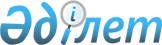 "2023-2025 жылдарға арналған Айыртау ауданы Лобанов ауылдық округінің бюджетін бекіту туралы" Айыртау аудандық мәслихатының 2022 жылғы 28 желтоқсандағы № 7-23-26 шешіміне өзгерістер мен толықтырулар енгізу туралыСолтүстік Қазақстан облысы Айыртау аудандық мәслихатының 2023 жылғы 25 шілдедегі № 8-6-13 шешімі
      Айыртау аудандық мәслихаты ШЕШТІ:
      1. "2023-2025 жылдарға арналған Айыртау ауданы Лобанов ауылдық округінің бюджетін бекіту туралы" Айыртау аудандық мәслихатының 2022 жылғы 28 желтоқсандағы № 7-23-26 шешіміне келесі өзгерістер мен толықтырулар енгізілсін:
      1- тармақ жаңа редакцияда жазылсын:
       "1. 2023-2025 жылдарға арналған Айыртау ауданы Лобанов ауылдық округінің бюджеті осы шешімге тиісінше 1, 2 және 3 қосымшаларға сәйкес, оның ішінде 2023 жылға мынадай көлемдерде бекітілсін:
      1) кірістер – 55 080,3 мың теңге:
      салықтық түсімдер – 5 800,0 мың теңге;
      салықтық емес түсімдер – 0 мың теңге;
      негізгі капиталды сатудан түсетін түсімдер – 0 мың теңге;
      трансферттер түсімі – 49 280,3 мың теңге;
      2) шығындар – 56 093,7 мың теңге;
      3) таза бюджеттік кредиттеу – 0 мың теңге:
      бюджеттік кредиттер – 0 мың теңге;
      бюджеттік кредиттерді өтеу – 0 мың теңге;
      4) қаржы активтерімен операциялар бойынша сальдо – 0 мың теңге:
      қаржы активтерін сатып алу – 0 мың теңге;
      мемлекеттің қаржы активтерін сатудан түсетін түсімдер – 0 мың теңге;
      5) бюджет тапшылығы (профициті) – -1 013,4 мың теңге;
      6) бюджет тапшылығын қаржыландыру (профицитін пайдалану) – 1 013,4 мың теңге:
      қарыздар түсімі – 0 мың теңге;
      қарыздарды өтеу – 0 мың теңге;
      бюджет қаражатының пайдаланылатын қалдықтары – 1 013,4 мың теңге.";
      4- тармақ жаңа редакцияда жазылсын:
       "4. 2023 жылға арналған аудандық бюджеттен ауылдық округ бюджетіне берілетін нысаналы трансферттер 16 515,3 мың теңге сомасында ескерілсін.
      Көрсетілген аудандық бюджеттен нысаналы трансферттердің бөлуі 2023-2025 жылдарға арналған Лобанов ауылдық округінің бюджетін бекіту туралы Айыртау аудандық мәслихаттың шешімін іске асыру туралы ауылдық округ әкімінің шешімімен айқындалады.";
      келесі мазмұндағы 4-2- тармағымен толықтырылсын:
       "4-2. 2023 жылға арналған облыстық бюджеттен ауылдық округ бюджетіне берілетін нысаналы трансферттер 2 956,0 мың теңге сомасында ескерілсін.
      Көрсетілген облыстық бюджеттен нысаналы трансферттердің бөлуі 2023-2025 жылдарға арналған Лобанов ауылдық округінің бюджетін бекіту туралы Айыртау аудандық мәслихаттың шешімін іске асыру туралы ауылдық округ әкімінің шешімімен айқындалады.";
      көрсетілген шешімнің 1- қосымшасы осы шешімнің қосымшасына сәйкес жаңа редакцияда жазылсын.
      2. Осы шешім 2023 жылғы 1 қаңтардан бастап қолданысқа енгізіледі. 2023 жылға арналған Айыртау ауданы Лобанов ауылдық округінің бюджеті
					© 2012. Қазақстан Республикасы Әділет министрлігінің «Қазақстан Республикасының Заңнама және құқықтық ақпарат институты» ШЖҚ РМК
				
      Солтүстік Қазақстан облысы Айыртау аудандық мәслихатының төрағасы 

Г. Әбілқайырова
Айыртау аудандық мәслихатының2023 жылғы 25 шілдегі№ 8-6-13 шешімінеқосымшаАйыртау аудандық мәслихатының2022 жылғы 28 желтоқсандағы№ 7-23-26 шешіміне1 қосымша
Санаты
Санаты
Санаты
Атауы
Сома, мың теңге
Сыныбы
Сыныбы
Атауы
Сома, мың теңге
Кіші сыныбы
Атауы
Сома, мың теңге
1
2
3
4
5
1)Кірістер
55 080,3
1
Салықтық түсімдер
5 800,0
01
Табыс салығы
549,5
2
Жеке табыс салығы
549,5
04
Меншiкке салынатын салықтар
4 999,5
1
Мүлiкке салынатын салықтар
17,0
4
Көлiк құралдарына салынатын салық
4 982,5
05
Тауарларға, жұмыстарға және көрсетілетін қызметтерге салынатын iшкi салықтар
251,0
3
Табиғи және басқа да ресурстарды пайдаланғаны үшiн түсетiн түсiмдер
251,0
2
Салықтық емес түсiмдер
0
3
Негізгі капиталды сатудан түсетін түсімдер
 0
4
Трансферттердің түсімдері
49 280,3
02
Мемлекеттiк басқарудың жоғары тұрған органдарынан түсетiн трансферттер
49 280,3
3
Аудандардың (облыстық маңызы бар қаланың) бюджетінен трансферттер
49 280,3
Функционалдық топ
Функционалдық топ
Функционалдық топ
Атауы
Сома, мың теңге
Бюджеттік бағдарламалардың әкімшісі
Бюджеттік бағдарламалардың әкімшісі
Атауы
Сома, мың теңге
Бағдарлама
Атауы
Сома, мың теңге
1
2
3
4
5 
2) Шығындар
56 093,7
01
Жалпы сипаттағы мемлекеттiк көрсетілетін қызметтер
35 436,3
124
Аудандық маңызы бар қала, ауыл, кент, ауылдық округ әкімінің аппараты
35 436,3
001
Аудандық маңызы бар қала, ауыл, кент, ауылдық округ әкімінің қызметін қамтамасыз ету жөніндегі қызметтер
35 436,3
07
Тұрғын үй-коммуналдық шаруашылық
20 456,7
124
Аудандық маңызы бар қала, ауыл, кент, ауылдық округ әкімінің аппараты
20 456,7
008
Елді мекендердегі көшелерді жарықтандыру
6 376,0
009
Елді мекендердің санитариясын қамтамасыз ету
4 918,0
011
Елді мекендерді абаттандыру мен көгалдандыру
2 874,7
014
Елді мекендерді сумен жабдықтауды ұйымдастыру
6 288,0
13
Басқалар
200,0
124
Аудандық маңызы бар қала, ауыл, кент, ауылдық округ әкімінің аппараты
200,0
040
Өңірлерді дамытудың 2025 жылға дейінгі мемлекеттік бағдарламасы шеңберінде өңірлерді экономикалық дамытуға жәрдемдесу бойынша шараларды іске асыруға ауылдық елді мекендерді жайластыруды шешуге арналған іс-шараларды іске асыру
200,0
15
Трансферттер
0,7
124
Аудандық маңызы бар қала, ауыл, кент, ауылдық округ әкімінің аппараты
0,7
048
Пайдаланылмаған (толық пайдаланылмаған) нысаналы трансферттерді қайтару
0,7
3) Таза бюджеттік кредиттеу
0
Бюджеттік кредиттер
0
Бюджеттік кредиттерді өтеу
0
4) Қаржы активтерімен операциялар бойынша сальдо
0
Қаржы активтерін сатып алу
0
Мемлекеттің қаржы активтерін сатудан түсетін түсімдер
0
5) Бюджет тапшылығы (профициті)
-1 013,4
6) Бюджет тапшылығын қаржыландыру (профицитін пайдалану)
1 013,4
Қарыздар түсімі
0
Қарыздарды өтеу
0
Санаты
Санаты
Санаты
Атауы
Сома, мың теңге
Сыныбы
Сыныбы
Атауы
Сома, мың теңге
Кіші сыныбы
Атауы
Сома, мың теңге
8
Бюджет қаражатының пайдаланылатын қалдықтары
1 013,4
01
Бюджет қаражаты қалдықтары
1 013,4
1
Бюджет қаражатының бос қалдықтары
1 013,4